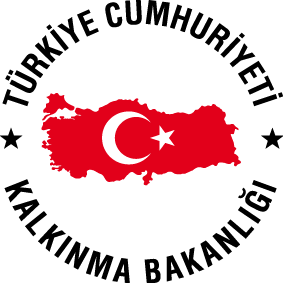 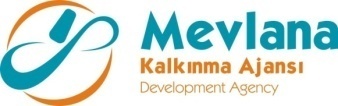 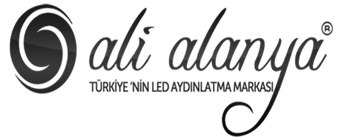 Mal Alımı için ihale ilanıALİ ALANYA ELEKTRİK ELEKTRONİK AYDINLATMA SAN. VE TİC. LTD. ŞTİ.’nin Mevlana Kalkınma  Ajansı Bilgi ve Teknoloji Odaklı Üretim Mali Destek Programı kapsamında sağlanan mali destek ile LED Aydınlatma Armatürü Üretiminde Teknoloji Geliştirme ile Rekabetçilik ve Yenilikçilik Projesi için bir mal alımı ihalesi sonuçlandırmayı planlamaktadır.İhale kapsamında alınması planlanan makine ekipmanlar:LOT 1: 60 Tonluk Eksantrik Pres Makinesi (1 Adet)LOT 2: CNC Dik İşleme Merkezi (1 Adet)LOT 3: SMD Dizgi Hattı Alımı        	-Kürleme Fırını (1 Adet)           -Yarı Otomatik Krem Lehim Baskı Makinesi (1 Adet)                 -SMD Dizgi Makinesi (1 Adet) İhaleye katılım koşulları, isteklilerde aranacak teknik ve mali bilgileri de içeren ihale dosyası Organize Sanayi Bölgesi 16. Cadde No:12 - Karaman adresinden, www.alialanya.com  veya www.mevka.org.tr internet adreslerinden görülebilir.İhale dosyası, Ali Alanya Elektrik Elektronik Aydınlatma San. ve Tic. Ltd. Şti .Organize Sanayi Bölgesi 16. Cadde No:12 - Karaman adresinden temin edilmelidir. Teklif teslimi için son tarih ve saati: 17/09/2014, 10:30Gerekli ek bilgi ya da açıklamalar; www.alialanya.com  ve  www.mevka.org.tr  internet adreslerinde yayınlanacaktır.Teklifler, 17/09/2014 tarihinde, saat 10: 30’da ve Organize Sanayi Bölgesi 16. Cadde No:12 – Karaman adresinde yapılacak oturumda açılacaktır. 